Тема урока: “Алгебраические дроби”.Тип урока: урок повторения, систематизации и обобщения знаний, закрепления умений.Формы работы на уроке: коллективная, индивидуальная, в диалоге.Цель методическая: более глубокое усвоение, обобщение и систематизация знаний по теме “Алгебраические дроби” для обеспечения возможности их осмысленного использования учащимися вне урока математики.Цели образования:Обучения: Закрепление знаний, отработка навыков использования формул сокращенного умножения, приемов разложения многочленов на множители, правил преобразования, совместных действий над алгебраическими дробями. Обобщение материала по теме. Развития: Создание условий, обеспечивающих активную познавательную позицию учеников на уроке путем использования различных видов опроса, самостоятельной работы,  развитие умений объяснять особенности, закономерности, анализировать, сопоставлять, сравнивать. Воспитания: Воспитание самооценки, самоконтроля в ходе самостоятельного выбора уровня сложности заданий. Воспитание общей культуры труда. Ход урока1. Вступительное слово учителяСегодня на уроке мы повторим большую тему “Алгебраические дроби”, подготовимся к контрольной работе и постараемся понять, зачем нам нужны знания по данной теме. В ходе работы на уроке каждый из вас может “заработать” баллы за правильно выполненные задания, ответы и получить соответствующую оценку.2. Презентация по теме: «Алгебраические дроби».3. Повторение пройденного материала в форме игры «Своя игра»Оценивание: 100 баллов-1 балл4. Найди ошибку:Текст составлен из выполненных упражнений. Задания предъявляются на мобильном экране (ответы – позже). В решении некоторых из них допущены ошибки. Выполненные задания записать в тетрадь. Если задание выполнено правильно, давать краткий ответ: “Да”, если неправильно: “Нет”. Выделять место появления ошибки (карандашом).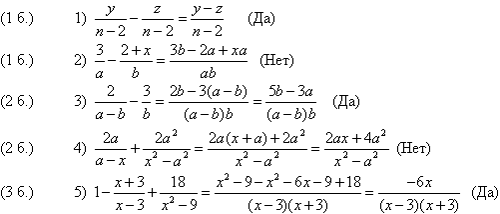 Подведение итогов урокаКакие умения нам сегодня пришлось применить на уроке?Умение работать в коллективе, умение помогать товарищу, отстаивать свою точку зрения, выбирать правильный ход решения.Что, по-вашему, необходимо для успешной работы?Знание теоретического материала, владение основными навыками решения аналогичных заданий, внимание, желание научиться чему-то новому!Где вам могут пригодиться полученные навыки и умения?В организации своей учебной деятельности, в совместной работе со сверстниками, при подготовке к экзаменам. Домашнее задание:  дифференцированная самостоятельная работа, выполнив которую вы сможете узнать фамилию известного математика, механика и физика, который является автором данного высказывания.  Он, пожалуй, больше, чем кто-либо другой из отдельных людей, ответствен за рождение современной науки.  Он одним из первых объявил, что у человека есть надежда понять, как устроен мир, и, более того, что этого можно добиться, наблюдая наш реальный мир. Вариант 1.1.Укажите значение переменной, при котором алгебраическая дробь не имеет смысла:а)0  б)0 и 1   в)-1   г)1.2.Найти значение переменной, при котором алгебраическая дробь равна нулю:а)4  б)0  в)0 и 4  г)-43. Сократите дробь:      к)  л)  м)  н) х.4.Найти значение алгебраической дроби: при х=-1      г)-0,5  д)1,5  и)-1,5   к)0,55.Выполните действия: а)                к)  л) м) н)б)                                                 в)   г)    д)  е)в)                                       д)   й)   к)1    л)0Вариант 2.1.Укажите значение переменной, при котором алгебраическая дробь не имеет смысла: а)1  б)2 и 1   в)-1   г)-2.2.Найти значение переменной, при котором алгебраическая дробь равна нулюа)-6 и 6  б)6  в)0   г)-63. Сократите дробь:             к   л)     м)           н) 4.Найти значение алгебраической дробипри х=-2      г)-1   д)3   и)-     к)5.Выполните действия: а)                к)   л)-1     м)        н)б)                                                 в)гд)е)в)                                     д)   й)-    к)   л)Вариант 3.          1.Укажите значение переменной, при котором алгебраическая дробь не имеет смысла а)-4  б)0 и 4   в)0   г)0 и -4.2.Найти значение переменной, при котором алгебраическая дробь равна нулюа)-8 и 0 б)0  в)0 и )-13. Сократите дробь:               к)     л)     м) н) у+54.Найти значение алгебраической дроби  при х=-6     г)-  д)3   и)     к)5.Выполните действия: а)              к)   л)     м)        н)б)                           в)       г)д)10+3х     е) в)                                     д) х-6           й)    к)            л)х+6 Подставить эти значения в алгебраическую дробь и выполнить действияДопустимые, при которых знаменатель не равен нулю Х+23Все, кроме 3; все; все; кроме 0 и 4; а)3; б)-2; в)ни когда; г)-1 и 1Все, кроме 0; 6 и -6